Звіт щодо залучення та використання благодійної допомоги за січень 2016Всі товари оприбутковані, на послуги акти виконаних робіт в наявності  Дякуємо батькам за благодійну допомогу.     №Найменування Один.
виміруК-стьСума, грн. ФотоОплата кнопки екстреного викликупослуга1250,00Охорона послуг охоронного агенствапослуга12430,00Питна вода «Чиста вода» л400,00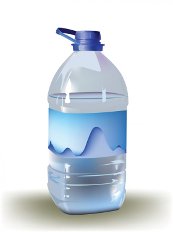 Заправка картриджів в принтері і ксероксіпосл2200,00Інвентар для двірника200,00Канцелярське приладдя (файлонакопичувачі), кольоровий папір тощо)200,00Папір для принтеру і ксероксу, 500 луп5325,00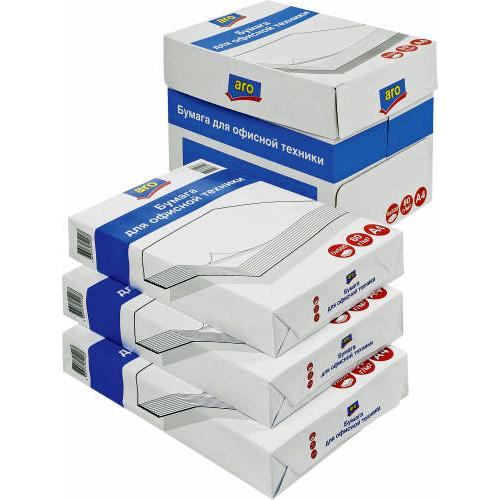 Туалетний папір, серветки, пакети для сміття, миючі та чистячі засоби314,00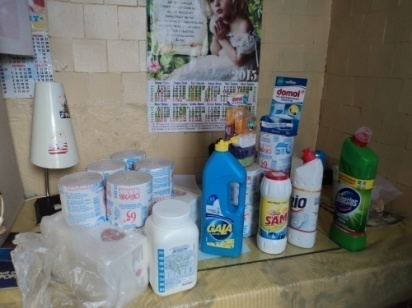 Миючий засіб  для підлогишт.488,00Миючий засіб «Доместос»шт.4172,00Замок для вхідних дверей380,90Лампи для освітлення діоднішт2294,00Стілець поворотнійшт11156,00ВСЬОГО6409,9 грн.6409,9 грн.